21061 INSTITUT ZA HRVATSKI JEZIK I JEZIKOSLOVLJEPrivitak 3. Posebni dio  Obrazac obrazloženja financijskog plana 2024.-2026. godinaSažetak djelokruga rada proračunskog korisnika Institut za hrvatski jezik i jezikoslovlje središnja je nacionalna znanstvena ustanova za istraživanje hrvatskoga jezika i općega jezikoslovlja. Institut za hrvatski jezik i jezikoslovlje od 1996. godine ustrojen je kao samostalna znanstvena ustanova, u čijem se okrilju provode dugoročni projekti strateški važni za hrvatsku filologiju. Uloga i misija Instituta za hrvatski jezik i jezikoslovlje jest znanstvenoistraživačka djelatnost u području humanističkih znanosti, u polju filologije. Ta djelatnost obuhvaća sustavno znanstveno proučavanje hrvatskoga jezika (svih hrvatskih idioma u prošlosti i sadašnjosti, i to svih sociokulturno stratificiranih idioma i jezičnih stilova) te izradu temeljnih leksikografskih djela i drugih jezikoslovnih priručnika hrvatskoga jezika i jezikoslovlja.Znanstveni rad Instituta organiziran je u okviru pet znanstvenih odjela: Odjel za hrvatski standardni jezik, Odjel za opće jezikoslovlje, Odjel za povijest hrvatskoga jezika i povijesnu leksikografiju, Odjel za dijalektologiju, Odjel za onomastiku i etimologiju.U mreži srodnih znanstvenih nacionalnih istraživačkih ustanova na europskome prostoru Institut je već zauzeo položaj nacionalnoga središnjeg instituta za istraživanje hrvatskoga jezika. Institut za hrvatski jezik i jezikoslovlje punopravni je član krovne organizacije EFNIL-a (European Federation of National Institutions for Language). Ciljevi rada Instituta za hrvatski jezik i jezikoslovlje detaljnije su opisani u Strategiji Instituta.Uredbom Vlade Republike Hrvatske od 28. studenoga 1996. ("Narodne novine" 103/96.) Institut za hrvatski jezik i jezikoslovlje ustrojen je kao javni znanstveni institut. Prema članku 3. te Uredbe djelatnost Instituta obuhvaća:„ – znanstvena istraživanja, razvojna istraživanja, objavljivanje rezultata znanstvenih i razvojnih istraživanja, znanstveno osposobljavanje te održavanje i razvoj znanstvenoistraživačke infrastrukture u području humanističkih znanosti u polju filologija, a u vezi s povijesnim razvojem i suvremenim stanjem hrvatskog jezika i jezikoslovlja – znanstvena istraživanja, razvojna istraživanja, objavljivanje rezultata znanstvenih i razvojnih istraživanja u srodnim poljima u znanstvenom području humanističkih znanosti–  visokostručna istraživanja i objavljivanje rezultata visokostručnih radova u području humanističkih znanosti, u polju filologija.“S obzirom na to da je hrvatski jezik tijekom stoljeća opstojnosti hrvatskoga naroda oduvijek bio glavna sastavnica hrvatskoga kulturnog identiteta, temeljna znanstvena istraživanja obuhvaćaju:1. znanstveno proučavanje i dokumentiranje svih hrvatskih idioma u prošlosti i sadašnjosti;2. praćenje suvremenoga jezikoslovlja i pozicioniranje hrvatskoga jezika kroz međunarodne lingvističke i interdisciplinarne projekte;3. izgradnja mrežnih jezičnih resursa za hrvatski jezik;4. ciljana i usmjerena znanstvena i stručna jezikoslovna istraživanja od strateške nacionalne važnosti;5. širenje znanja o hrvatskom jeziku:- sudjelovanjem u visokome školstvu na preddiplomskoj, diplomskoj i poslijediplomskoj razini na gotovo svim hrvatskim sveučilištima te u inozemstvu, osobito na međunarodnim lektoratima hrvatskoga jezika,- sudjelovanjem na znanstvenim i stručnim skupovima,- izdavačkom djelatnošću,- izradom nastavnih pomagala i pomagala za samostalno učenje,- stvaranjem javno dostupnih vrela za hrvatski jezik na institutskim mrežnim stranicama;6. jačanje društvene svijesti o važnosti proučavanja hrvatskoga jezika za očuvanje nacionalnoga identiteta.7. podizanje društvene svijesti o važnosti cjeloživotnoga učenja hrvatskoga jezika;Ta temeljna istraživanja Institut će u navedenom razdoblju ostvarivati kroz niz specifičnih ciljeva, mjera i planiranih rezultata koji se detaljno navode u odjeljku CILJEVI PROVEDBE PROGRAMA U RAZDOBLJU 2021. – 2023. I POKAZATELJI USPJEŠNOSTI  KOJIMA ĆE SE MJERITI OSTVARENJE TIH CILJEVA. Mnogi se ciljevi ostvaruju u suradnji s hrvatskim i međunarodnim sveučilištima, znanstvenim institutima, tijelima državne uprave i ostalim srodnim ustanovama u Hrvatskoj i inozemstvu. Svojom razgranatom djelatnošću te istaknutom društvenom ulogom, uspostavljanjem ugovorne suradnje s većinom hrvatskih sveučilišta i pojedinih, za našu djelatnost relevantnih fakulteta te osnivanjem institutskih podružnica Institut je na nacionalnoj razini postao središnjom državnom znanstvenom ustanovom za proučavanje hrvatskoga jezika, njegova povijesnoga razvoja i organskih idioma te njegovanje hrvatskoga jezičnoga standarda, dakle ustanova koja aktivno oblikuje hrvatsku jezičnu politiku. Jezična politika sveukupnost je djelovanja jezikoslovnih, znanstvenih i visokoškolskih ustanova te mjerodavnih političkih tijela određenoga jezika na planu jezičnoga normiranja, jezičnoga planiranja te populariziranja jezikoslovnih tema u javnosti. Osnovni alati jezičnoga normiranja jezikoslovni su priručnici za opću i uskospecifičnu namjenu: gramatike, rječnici (jednojezični i višejezični), pravopis, jezični savjetnici, ali i nazivoslovni priručnici, odnosno baze podataka. Institut za hrvatski jezik i jezikoslovlje jedan je od najvažnijih nositelja jezične politike u Republici Hrvatskoj jer, kako je u Statutu u čl. 3 naglašeno, “ostvaruje znanstvene programe od strateškoga interesa za Republiku Hrvatsku te, zajedno s drugim znanstvenim i visokoškolskim ustanovama, uspostavlja znanstvenu infrastrukturu koja je na korist cjelokupnomu sustavu znanstvene djelatnosti i visokoga obrazovanja” te je time ustanova od strateške važnosti za Republiku Hrvatsku, kojoj je osnovni djelokrug znanstveno i stručno proučavanje hrvatskoga jezika na svim pojavnim razinama. Budući da je Institut za hrvatski jezik i jezikoslovlje jedina ustanova u Republici Hrvatskoj kojoj je osnivač, Vlada RH, namijenio jasnu ulogu proučavanja hrvatskoga jezika i objavljivanje rezultata takva proučavanja, sasvim je razumljivo da se u svojoj djelatnosti Institut bavi upravo onim što mu i jest osnovna namjena. Institut u svojim strateškim dokumentima ima jasan cilj: izradu temeljnih jezikoslovnih i normativističkih priručnika (gramatika, rječnika, pravopisa, jezičnih savjetnika uz nazivoslovnu bazu podataka), opće jezikoslovna istraživanja te istraživanja povijesti hrvatskoga jezika, hrvatskih dijalekata i onomastike uz popularizaciju jezikoslovne znanosti.Predloženi financijski plan planiran je na temelju projektnih aktivnosti, povećanja broja zaposlenih (znanstvenika zaposlenih na određeno vrijeme) te ulaganja u znanstvenu infrastrukturu. Odstupanja u planu, u odnosu na prethodne godine, ponajprije proizlaze iz promijenjenih predviđanja prihoda iz nadležnog proračuna temeljenih na ugovornim obavezama, a sukladno limitima za korisnike treće razine razdjela 080 (MZO).Zakonske i druge pravne osnoveZakon o znanstvenoj djelatnosti i visokom obrazovanju ("Narodne novine”, broj 123/03, 198/03, 105/04, 174/04, 2/07 - OUSRH, 46/07, 45/09, 63/11, 94/13, 139/13., 101/14. – Odluka i Rješenje USRH, 60/15-Odluka USRH, 131/17)Zakon o osiguravanju kvalitete u znanosti i visokom obrazovanju ("Narodne novine", broj 45/09)Zakon o ustanovama ("Narodne novine", broj 76/93, 29/97, 47/99, 35/08, 127/19)Zakon o radu ("Narodne novine", broj 93/14, 127/17, 98/19)Zakon o plaćama u javnim službama ("Narodne novine", broj 27/01, 39/09)Zakon o osnovici plaće u javnim službama ("Narodne novine", broj 39/09, 124/09) Uredba o nazivima radnih mjesta i koeficijentima složenosti poslova u javnim službama ("Narodne novine", broj 25/13, 72/13, 151/13, 09/14, 40/14, 51/14, 77/14, 83/14, 87/14, 120/14, 147/14, 151/14, 11/15, 32/15, 38/15, 60/15, 83/15, 112/15, 10/17, 39/17, 40/17, 74/17, 122/17, 9/18, 57/18, 59/19, 79/19, 119/19, 50/20)Zakon o proračunu („Narodne novine“, broj 87/08, 136/12, 15/15)  Statut Instituta za hrvatski jezik i jezikoslovljeA111111 REDOVNA DJELATNOST JAVNIH ZNANSTVENIH INSTITUTAOva aktivnost sastoji se od sljedećih elemenata: 
* Rashodi za zaposlene, materijalni rashodi (prijevoz istraživača...) , službena putovanja, stručno usavršavanje zaposlenika, plaće za posebne uvjete rada po pravomoćnim presudama.1. Rashodi za zaposlene 311 Za 2024. godinu očekivani broj zaposlenih iznosi 47, rashodi za zaposlene  planiraju se u iznosu od 1.874.994 eur, za 2025. godinu u iznosu od 1.891.538 eur i za 2026. godinu u iznosu od 1.896.678 eur.2. Materijalna prava zaposlenika:Materijalna prava zaposlenih  (jubilarne nagrade, pomoć za smrtni slučaj, regres, božićnica, dar djeci, bolovanja duža od 90 dana te ostale pomoći propisane Temeljenim kolektivnim ugovorom. ) planiraju se u visini 54.000 eur u 2024.g. te procjena prati
povećanje broja zaposlenih i iznose 55.000 eur u 2025. godini i iznos od 55.000 eur u 2026.gU narednom trogodišnjem razdoblju planira se povećati broj znanstvenog kadra sukladno Pravilniku o ustroju radnih mjesta i položaja Instituta za hrvatski jezik i jezikoslovlje, te riješiti pitanje deficitarne i nepovoljne strukture (piramide) znanstvenih radnih mjesta. Navedenim bismo uz ostvarivanje ciljeva iz strategije IHJJ-a i nužno rješavanje kadrovske kapacitiranosti, značajno poboljšali nepovoljnu strukturu (piramidu) znanstvenih i stručnih radnih mjesta.
Iznosi su usklađeni s limitima koji su Institutu određeni od strane MZO-aA1111117 PROGRAMSKO FINANCIRANJE JAVNIH ZNANSTVENIH INSTITUTAProvedba ove aktivnosti započela je 2013. godine te se od tada provodi svake godine temeljem ugovora o programskom financiranju znanstvene djelatnosti na javnim znanstvenim institutima (Ministarstvo znanosti i obrazovanja).
Ova aktivnost sastoji se od sljedećih elemenata:Troškovi osnovne djelatnosti (uključujući sve troškove hladnog pogona: struja, voda, grijanje, komunalne naknade, najam  i vezani troškovi; nabave uredskog materijala i drugi administrativni troškovi)Nabava uredske opreme i računalaNabava knjiga za Knjižnicu InstitutaTroškovi - publiciranja (prijevodi, lekture) Znanstvenoistraživačka djelatnostAKTIVNOST A622132 : ISTRAŽIVAČKI PROJEKTI HRVATSKE ZAKLADE ZA ZNANOST
Provedba ove aktivnosti provodi se svake godine na temelju Ugovora o dodjeli sredstava Hrvatske zaklade za znanost po provedenim natječajima za projekte. U razdoblju 2024. – 2026. očekuje se ostvarenje sljedećeg:Provedba ugovorenih projekata i izvršenje aktivnosti u skladu s radnim i financijskimplanovima za sljedeće istraživačke projekte:Projektno financiranje znanstvene djelatnosti ( za 2024. godinu 4.200 eura ) Projekti Hrvatske zaklade za znanost :
- Projekt „SARGADA“ trajanje projekta do 31. 01. 2024.MEHANIZAM ZA OPORAVAK I OTPORNOST  Iz sredstava Nacionalnog plana oporavka i otpornosti 2021. – 2026. financiraju se temeljna i primijenjena znanstvena istraživanja koja se provode u okvirima kompetitivnih znanstvenih projekata za provedbeno razdoblje od 1. siječnja 2024. do 31. prosinca 2027. godine:Baza sastavljenoga i nesastavljenoga pisanja Baza višerječnih izraza hrvatskoga jezika (VIBA) Bednjanski rječnik (BEDrj)BOHEM (E-rječnička baza srednjovjekovnih bohemizama) De imitatione Christi na trima stilizacijama hrvatskoga književnog jezika: Od naslidovan 'ja Isukarstova / Od nasl'jedovan 'ja Isukrstova / Od nasleduvanja Kristuševoga Etimološki rječnik - 3. faza (EtRje3) Hrvati u dijaspori - istraživanje jezičnoga identiteta (HRDIJEZI) Hrvatska somatska frazeologija (frazeografski pristup) - SOMA Hrvatske stereotipne jezične slike svijeta (CROSTER) Hrvatske glagolske valencije - Verbion –Hrvatski mrežni rječnik (Mrežnik) - 2. Faza Hrvatski povijesno-etnografski jezični korpus (HRPEJK) Hrvatski prijedlozi u upotrebi - semantička i sintaktička analiza (HRPA)Izrada	korpusa analiza	kasnosrednjovjekovnih	serijalnih vrela(IKAR) Metafora i metonimija u jeziku i mišljenju (MetaCro) Morfološko preobilje u hrvatskom jeziku (MOPREH) 
Od fertuna do peruna - dijalektološka i etimološka analiza leksema povezanih sasemantičkim poljem kuhinje (DIJETA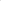 Razvoj i primjena modela za normalizaciju grafije starih latiničnih tiskanih tekstova(MONOGRAF) Repozitorij nacionalnomanjinskih jezika u Hrvatskoj (RENA) Rječnik dubrovačkoga govora (RDG) Semantički okviri u hrvatskom jeziku (SEF) TermAI: razvoj i modernizacija hrvatske terminologije (TermAI)	A622132 REDOVNA DJELATNOST JAVNIH INSTITUTA (IZ EVIDENCIJKSIH PRIHODA) Stavka se odnosi na sredstva obavljanja vlastite djelatnosti. Dominantni izvor financiranja je 31 vlastiti prihodiZbog nedostatnog financiranja od strane MZO, Institut kontinuirano izdvaja određena
sredstva za znanstvenoistraživačku djelatnost iz vlastitih izvora. Iznosi su planirani procjenom, a temeljem planiranih aktivnosti navedenih u Strateškom programu znanstvenog istraživanja Instituta.Pokazatelji poslovnih i znanstvenih rezultata Instituta za hrvatski jezik i jezikoslovlje1. CILJEVI PROVEDBE PROGRAMA U RAZDOBLJU 2024. – 2026. I POKAZATELJI USPJEŠNOSTI KOJIMA ĆE SE MJERITI OSTVARENJE TIH CILJEVAInstitut za hrvatski jezik i jezikoslovlje u Programu znanstvenih istraživanja i strategija razvoja instituta za hrvatski jezik i jezikoslovlje 2017. – 2021. (http://ihjj.hr/stranica/opci-akti/16/) razradio je strateške ciljeve radi ostvarivanja vizije razvoja. Ti ciljevi jesu:1. nastavak rada na podizanju kvalitete temeljnih istraživanja2. poboljšanje kadrovske strukture znanstvenoga i neznanstvenoga osoblja3. povećanje prisutnosti i utjecaja IHJJ-a u međunarodnoj znanstvenoj zajednici5. poboljšanje infrastrukture (bolja računalna potpora, održavanje i osuvremenjivanje računalne opreme, poboljšanje prostornih kapaciteta)6. sustavno sudjelovanje u organiziranju dodatnoga specijalističkoga obrazovanja i u visokom obrazovanju7. podizanje kvalitete upravljanja resursima i administrativne potpore8. financijska stabilnost.1.1. CILJ 1. Podizanje sveukupne kvalitete znanstvenog istraživanja uz osnaživanje međunarodne prepoznatljivosti i vidljivosti znanstvene djelatnosti Instituta.Institut za hrvatski jezik i jezikoslovlje (dalje IHJJ) osigurava kvalitetu u svim aspektima misije IHJJ-a (provođenje vrhunskih istraživanja, poticanje znanstvene izvrsnosti međunarodnom suradnjom te kompetitivnim nacionalnim i međunarodnim projektima uz stabilno financiranje, jačanje aktivne uloge u obrazovanju i stručnom usavršavanju, aktivno sudjelovanje u oblikovanju znanstvene i jezične politike u Republici Hrvatskoj i jačanje društvene uloge IHJJ-a, s pomoću snažne temeljne znanosti stvaranje novih i razvoj postojećih istraživanja, osobito u smislu razvoja jezičnih tehnologija, daljnje potvrđivanje IHJJ-a kao središta ekspertize u području filologije, promicanje znanja o hrvatskome jeziku i jezikoslovlju te važne uloge koju skrb o nacionalnome jeziku ima za nacionalni identitet, osposobljavanje mladih znanstvenika za uspješne karijere u znanosti radom na vrhunskim istraživanjima) te na svakome radnom mjestu i području djelovanja.Sustav osiguravanja kvalitete u IHJJ-u uspostavljen je temeljem odgovarajućih dokumenata: Protokolom o unutarnjem sustavu osiguravanja i unaprjeđivanja kvalitete istraživanja, Priručnikom o osiguravanju kvalitete (http://ihjj.hr/stranica/opci-akti/16/), primjenom odgovarajućih standarda ili dobre prakse te uspostavom prikladne organizacijske strukture koja podržava i omogućuje osiguravanje kvalitete.Kako bi se kvalitetno ostvarili ciljevi rada IHJJ-a zacrtani strateškim dokumentima, uspostavljeno je Povjerenstvo za unutarnji sustav osiguravanja i unaprjeđivanja kvalitete (dalje u tekstu: Povjerenstvo za kvalitetu) u sastavu:1. ravnatelj Instituta2. pomoćnik ravnatelja Instituta3. voditelj Odjela za hrvatski standardni jezik4. voditelj Odjela za opće jezikoslovlje5. voditelj Odjela za povijest hrvatskoga jezika i povijesnu leksikografiju6. voditelj Odjela za dijalektologiju7. voditelj Odjela za onomastiku i etimologiju.Institut za hrvatski jezik i jezikoslovlje, prema ocjeni iz reakreditacije javnih znanstvenih instituta, jedan je od najuspješnijih humanističkih znanstvenoistraživačkih institucija u RH s vrlo visokim brojem objavljenih radova i knjiga. Jedan od glavnih ciljeva jest da se u okviru postojećih i budućih programa unaprijedi kvaliteta istraživanja koja bi trebala rezultirati povećanjem broja znanstvenih radova u prestižnim svjetskim časopisima (popis časopisa u kojima se potiče objavljivanje dio je Akcijskoga plana, http://ihjj.hr/stranica/opci-akti/16/) te povećanjem sveukupnog odjeka tih radova u znanstvenoj zajednici u rokovima i opsegu navedenom u tablici u 5. poglavlju: Pokazatelji učinka.Glavni će se cilj ostvariti realizacijom specifičnih ciljeva, kako slijedi:1. Jačanje kompetencija i kvalitete administrativne potpore prijavi projekata i pristupa informacijama o natječajima za stipendije i projekte na institucionalnoj razini;2. Stimuliranje i nagrađivanje znanstvenika za međunarodno relevantna postignuća;3. Financiranje jezične redakture radova napisanih na stranome jeziku;4. Organiziranje i sufinanciranje usavršavanja znanja stranih jezika;5. Usavršavanje i obrazovanje zaposlenika u pripremi i prijavi uspješnih projektnih prijedloga;6. Uključivanje u rad jezikoslovnih, a osobito slavističkih tijela, odbora i komisija kao preduvjet umrežavanja i osmišljavanja međunarodnih projekata;7. Uključivanje u COST (European Cooperation in Science and Technology) akcije kao preduvjet umrežavanja i uključenosti u osmišljavanje projektnih prijedloga na europskoj razini;8. Povećanje broja prijava institutskih istraživača na nacionalne kompetitivne projekte kao preduvjet umrežavanja i uključenosti u međunarodne projekte i Okvirne istraživačke programe Europske unije.1.2. OBRAZLOŽENJE CILJEVA1.2.1. Jačanje kompetencija i kvalitete administrativne potpore pristupa informacijama o natječajima za stipendije i projekte na institucionalnoj raziniNa temelju analize dosadašnjih aktivnosti, SWOT analize (v. 4. poglavlje Akcijskoga plana) i zadanih ciljeva potrebno je jačati kvalitetu i kompetencije administrativne potpore na institucionalnoj razini, i to imenovanjem osoba zaduženih za međunarodnu suradnju i njihovim educiranjem (po mogućnosti osnivanje Ureda za potporu međunarodnoj suradnji i prijavi projekata u Institutu) te jačanje kompetencije računovodstva i njihovim povezivanjem s mrežom nacionalnih osoba za kontakt (National Contact Points) na nacionalnoj razini.Planiraju se iskoristiti primjeri dobre prakse koji u Institutu postoje tako da međunarodno aktivni znanstvenici održavaju javne tribine i predavanja za sve zaposlenike i educiraju ih u području pisanja uspješnih projektnih prijedloga na temelju vlastitoga iskustva.Planira se aktivno uključenje u postojeće nacionalne mreže istorazinskoga (peer-learning) sustava: u mreže nacionalnih osoba za kontakt, mreže projektnih menadžera i mreže računovodstava. Aktivno uključenje u postojeće nacionalne mreže omogućilo bi Institutu učenje na temelju dobrih praksa širom Hrvatske, kao i olakšanje procesa preuzimanja najboljih europskih praksa i načela te njihovo prilagođavanje hrvatskim osobitostima.Mjera 1: Osnivanje Ureda za potporu međunarodnoj suradnji i prijavi projekata u Institutu i imenovanje projektnoga menadžera.Mjera 2: Jačanje kompetencije računovodstva.Mjera 3: Uspostava aktivnije suradnje institutskoga projektnoga menadžera s mrežom NCP-ova.Mjera 4: Uspostava aktivnije suradnje institutskoga projektnoga menadžera s mrežom nacionalnih projektnih menadžera.Mjera 5: Uspostava aktivnije suradnje institutskoga voditelja računovodstva s mrežom računovodstava ostalih nacionalnih znanstvenih institucija.1.2.2. Nagrađivanje znanstvenika za međunarodno relevantna postignućaOd 2016. godine jedanput na godinu dodjeljuje se Nagrada za osobit doprinos međunarodnoj prepoznatljivosti Instituta za hrvatski jezik i jezikoslovlje jednomu znanstveniku i/ili jednomu mladomu istraživaču koji ostvare osobito važnu suradnju na projektu, vanjsku mobilnost ili najveći broj bodova prema pokazateljima u 8. točki Akcijskoga plana. Nagradu uručuje ravnatelj u ime i prema odluci Znanstvenoga vijeća Instituta za hrvatski jezik i jezikoslovlje. Nagrada se sastoji od povelje i eventualno dara u naravi ili novčanoga iznosa, u skladu s odlukom Znanstvenoga vijeća.Mjera 6: Godišnja Nagrada za osobit doprinos međunarodnoj prepoznatljivosti Instituta za hrvatski jezik i jezikoslovlje jednomu znanstveniku i jednomu mladomu istraživaču.1.2.3. Financiranje jezične redakture radova napisanih na stranome jezikuMeđunarodno relevantni jezikoslovni časopisi zahtijevaju da radovi koji im se šalju na stranim jezicima budu jezično besprijekorni. Potrebna je stoga lektura izvornoga govornika. Institut stoga svakomu zaposleniku osigurava sredstva za lekturu najmanje jednoga rada na stranome jeziku na godinu.Mjera 7: Financiranje jezične redakture najmanje jednoga znanstvenoga rada na godinu na stranome jeziku (koji se šalje u jedan od časopisa s popisa koji je prilog Akcijskomu planu) po zaposleniku.1.2.4. Organiziranje i sufinanciranje usavršavanja znanja stranih jezikaZnanje stranih jezika na visokoj razini nužan je preduvjet ostvarivanja međunarodne suradnje i vanjske mobilnosti. Institut stoga organizira i sufinancira napredni tečaj engleskoga jezika (English for Academic Purposes), napredni tečaj ruskoga jezika te napredni tečaj njemačkoga jezika zainteresiranim zaposlenicima.Mjera 8: Organiziranje i sufinanciranje naprednih tečajeva stranih jezika (u skladu s institutskim mogućnostima i interesima zaposlenika).1.2.5. Usavršavanje zaposlenika u pripremi i prijavi uspješnih projektnih prijedlogaOvom točkom predviđa se istorazinski (peer-learning) sustav unutar institucije u smislu da projektni menadžer i znanstvenici koji imaju iskustva u pisanju uspješnih projektnih prijedloga imaju obvezu održavanja seminara i edukacije ostalih kolega u tome području. Osobe kojima Institut financira takva usavršavanja dužne su javno u Institutu predstaviti dobivena znanja.Mjera 9: Uspostava unutarinstitucionalnoga istorazinskoga (peer-learning) sustava za edukaciju zaposlenika u pripremi i prijavi uspješnih projektnih prijedloga.1.2.6. Uključivanje u rad jezikoslovnih, a osobito slavističkih tijela, odbora i komisija kao preduvjet umrežavanja i osmišljavanja međunarodnih projekataAkcijskim planom predviđa se promicanje djelovanja i uključenje institutskih znanstvenika u jezikoslovna, a osobito slavistička tijela, odbore i komisije. Članstvo u takvim tijelima ima iznimno važnu ulogu u promicanju institutskih zaposlenika i njihovih postignuća. Ujedno je i izvrsna prigoda za umrežavanje i povećanje mobilnosti istraživača. Veći broj članstava institutskih znanstvenika u takvim tijelima povećao bi međunarodnu vidljivost i ugled institutskih istraživanja, povećao bi mobilnost znanstvenika te omogućio uključivanje instituta kao partnerske institucije u međunarodne projekte.Mjera 10: Promicanje djelovanja i poticanje uključivanja u rad jezikoslovnih, a osobito slavističkih tijela, odbora i komisija kao preduvjet umrežavanja i osmišljavanja međunarodnih projekata.1.2.7. Uključivanje u COST (European Cooperation in Science and Technology) akcije kao preduvjet umrežavanja i uključenosti u osmišljavanje projektnih prijedloga na europskoj raziniAkcijskim planom predviđa se promoviranje COST (European Cooperation in Science and Technology) akcija i uključenje institutskih znanstvenika u upravljačke odbore i radne skupine akcija. COST akcije imaju iznimno važnu ulogu u izgradnji europskoga istraživačkoga prostora (European Research Area). One anticipiraju i upotpunjuju aktivnosti Okvirnih programa Europske unije. Ujedno su i izvrsna prigoda za umrežavanje i povećanje mobilnosti istraživača unutar Europe. U sklopu akcija predviđa se financiranje umrežavanja istraživača, znanstvene mobilnosti (short-term scientific missions), diseminacije, radionica, konferencija, ljetnih škola itd. Veći broj učlanjenja institutskih znanstvenika u COST akcije znatno bi povećao međunarodnu vidljivost institutskih istraživanja, povećao bi mobilnost znanstvenika te je jedan od najvažnijih preduvjeta za uključivanje instituta kao partnerske institucije u europske projekte.Mjera 11: Promicanje djelovanja COST akcija i učlanjenje institutskih istraživača u upravljačke odbore i radne skupine COST akcija.1.2.8. Povećanje broja prijava institutskih istraživača na nacionalne kompetitivne projekte kao preduvjet umrežavanja i uključenosti u međunarodne projekte i Okvirne istraživačke programe Europske unijeNacionalni kompetitivni projekti izvrsna su podloga i preduvjet za prijavu međunarodnih kompetitivnih projekata. Institut dosad nije bio aktivan u prijavljivanju projekata, no ovaj Akcijski plan predviđa poticanje što većega broja znanstvenika na prijavljivanje na nacionalne kompetitivne natječaje. Ostale mjere koje će se poduzeti olakšat će i prijavu nacionalnih projekata te podignuti razinu kompetitivnosti institutskih istraživača na nacionalnoj i međunarodnoj razini.Mjera 12: Poticanje što većega broja znanstvenika na prijavljivanje na nacionalne kompetitivne natječaje.1.3. POLITIKA ZAPOŠLJAVANJADonijet će se jasniji kriteriji odabira najboljih kandidata koji se predlažu za trajno zapošljavanje u IHJJ-u. Odabir kandidata temeljit će se na ocjeni:• znanstvene produktivnosti i izvrsnosti pristupnika• doprinosa kandidata provedbi navedenih znanstvenih tema• rada na postojećim kompetitivnim nacionalnim i međunarodnim projektima i mogućnosti dobivanja novih projekata financiranih iz vanjskih izvora• rada na projektima koji se provode u okviru temeljne institutske djelatnosti• mogućnosti jačanja prisutnosti IHJJ-a u razvoju i primjeni naprednih tehnologija za razvoj jezičnih tehnologija• mobilnosti i znanstvenoga rada u međunarodnim znanstvenim institucijama izvan Republike Hrvatske (ovisno o pojedinačnim odjelnim strategijama).Određen dio razvojnih koeficijenata iskoristit će se za pomlađivanje znanstvenoga kadra zapošljavanjem novih doktoranada i poslijedoktoranada. Novi doktorandi zapošljavat će se i iz razvojnih koeficijenata (jedno do dva mjesta) te iz sredstava Hrvatske zaklade za znanost u okviru natječaja za mentore doktorandima (dva ili više doktoranada).S obzirom na to da o zapošljavanju Institut ne odlučuje samostalno, nego o zapošljavanju odlučuje mjerodavno ministarstvo, navedeni planovi samo su smjernice i ovise o odlukama ministarstva. Precizniji planovi zapošljavanja donose se svake godine u godišnjem planu zapošljavanja.2. POKAZATELJI UČINKA2.1. Pokazatelji uspješnosti provedbe strateškoga programa znanstvenih istraživanjaDo 2024. godine IHJJ očekuje povećanje pokazatelja uspješnosti.1.1. Povećati prosječan broj objavljenih znanstvenih radova u petogodišnjem razdoblju u časopisima koji su indeksirani u prvoj i drugoj kvartili SJR-Scimago baze podataka, Web of Science, Scopus, A1 i A2.Očekivani porast u petogodišnjem razdoblju: 5 %1.2. Povećati broj znanstvenih radova objavljenih u stranim časopisima koji su indeksirani u prvoj i drugoj kvartili (Q1 i Q2) SJR-Scimago baze podataka Očekivani porast u petogodišnjem razdoblju: 5 % 1.3. Planira se povećanje sredstava kroz tuzemne i inozemne projekte.Očekivani porast u petogodišnjem razdoblju: 5 – 10 %1.4. Planira se povećanje broja vanjskih i unutarnjih mobilnosti istraživača.Očekivani porast u petogodišnjem razdoblju: 5 %3. CILJ 2. UNAPRIJEĐEN SUSTAV KVALITETE, UPRAVLJANJA I FINANCIRANJA INSTITUTAOBRAZLOŽENJE CILJAPromijenjen je model financiranja znanstvene djelatnosti na način da je veći dio financijskih sredstava usmjeren u kompetitivne projekte (Hrvatska zaklada za znanost), kako bi se osiguralo stabilno temeljno višegodišnje institucijsko financiranje znanstvene djelatnosti. Nužno je stoga povećati udio vlastitih prihoda (od projektnoga financiranja, prodaje knjiga i ostalih komercijalnih aktivnosti) u ukupnim prihodima ustanove.OPIS AKTIVNOSTI Priprema projekata za natječaje Hrvatske zaklade za znanost, europskoga socijalnoga fondova (ESF) i Europske unije Jačanje aktivnosti u području znanstvene izvrsnosti (gore opisano) Jačanje aktivnosti u poboljšanju vidljivosti instituta i popularizacija  Unaprjeđenje sustava kvalitete i upravljanja4. POKAZATELJI REZULTATAA111111Plan 2023.Plan 2024.Plan 2025Plan 2026Rashodi za plaće i materijalna prava zaposlenika1.922.0042.149.9942.171.2882.180.428A111111Plan 2023.Plan 2024.Plan 2025.Plan 2026.Programsko financiranje javnih znanstvenih instituta 174.110221.000224.750228.750A622132Plan 2023.Plan 2024.Plan 2025.Plan 2026.Provedba projekta“Razvoj karijera mladih istraživača – izobrazba novih doktora znanosti“ i projektno financiranje znanstvene djelatnosti17.3184.20000Plan 2023.Plan 2024.Plan 2025.Plan 2026.Tekuće pomoći od institucija Eu – Mehanizam za oporavak i otpornost0121.388121.388121.388Plan 2023.Plan 2024.Plan 2025.Plan 2026.Redovnadjelatnostjavnih instituta(izevidencijskihprihoda) 31 vlastiti prihodi26.34251.00054.00058.000Pokazatelj učinkaDefinicijaJedinicaPolazna vrijednostIzvor podatakaCiljana vrijednost 2022.Ciljana vrijednost 2023.Ciljana vrijednost 2024.Broj radova objavljenih u domaćim časopisimabroj radova183IHJJ190200210Broj radova objavljenih u stranim časopisimabroj radova8IHJJ101112Broj radova objavljenih na stranome jeziku u najrelevantnijim stranim časopisimabroj radova1IHJJ234Broj znanstvenika koji sudjeluju u stručnim i znanstvenim međunarodnim povjerenstvima, komisijama, odborima i vijećimabroj znanstvenika2IHJJ344Broj znanstvenika koji su članovi u profesionalnim međunarodnim društvima i organizacijamabroj znanstvenika8IHJJ101214Broj znanstvenika koji su članovi uredništava jezikoslovnih časopisabroj znanstvenika8IHJJ101010Broj znanstvenika koji surađuju na međunarodnim projektimabroj znanstvenika4IHJJ6810Broj međunarodnih projekata na kojima surađuju znanstvenici Institutabroj projekata4IHJJ567Broj znanstvenika koji su članovi Upravljačkoga vijeća COST akcijabroj znanstvenika2IHJJ333Broj znanstvenika koji su članovi radnih skupina unutar COST akcijabroj znanstvenika5IHJJ5710Broj prijava na kompetitivne natječaje.broj prijava2IHJJ333Broj prijava na natječaje HRZZ-abroj prijava2IHJJ222Broj prihvaćenih projekata programa HRZZ-abroj projekata1IHJJ111Broj prijava na stipendije za usavršavanje na stranim institucijamabroj prijava2IHJJ222Broj dobivenih stipendija za usavršavanje na stranim institucijamabroj stipendija2IHJJ222Broj izlaznih mobilnosti (stipendije, ljetne škole, radionice, radni posjeti itd.) institutskih istraživača u trajanju do 6 mjesecibroj mobilnosti10IHJJ101010Broj izlaznih mobilnosti institutskih istraživača u trajanju duljem od 6 mjesecibroj mobilnosti1IHJJ111Broj ulaznih mobilnosti stranih istraživača u trajanju do 6 mjesecibroj mobilnosti1IHJJ111Broj ulaznih mobilnosti stranih istraživača u trajanju duljem od 6 mjesecibroj mobilnosti1IHJJ111Broj sudjelovanja na konferencijama održanima izvan Republike Hrvatskebroj sudjelovanja15IHJJ151515Broj sudjelovanja u organizaciji međunarodnih konferencijabroj sudjelovanja2IHJJ333DefinicijaJedinicaPolazna vrijednostIzvor podatakaCiljana vrijednost 2018.Ciljana vrijednost 2019.Ciljana vrijednost 2020.Pokazatelj rezultataPopularizacijske aktivnostiBroj aktivnosti70IHJJ808080Ukupan broj objavljenih zn. radova Broj radova200IHJJ200200200Prijave na projektne natječaje Broj prijava3IHJJ333